Serie: Conectándonos con Dios en Oración 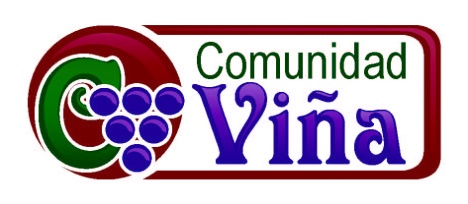 21 de febrero del 2016 – Mercedes Cook 					La Oración de IntercesiónContinuamos la serie de Conectándonos con Dios en Oración. Hoy veremos la oración de intercesión.Para iniciar quiero que hablemos de futbol, a ¿cuántos les gusta el futbol? Hablemos por ejemplo de algunos equipos de futbol mejicano por ejemplo de las cabras, las gallinas… Oh perdón  no son cabras sino chivas y no son gallinas sino águilas, perdón es que no soy mejicana. Mejor hablemos de futbol Americano ya que hace 2 semanas fue la superbowl para escoger al mejor equipo de este país. Fue un partido importantísimo, billones de dólares estuvieron en juego. Dicen que más de 150 millones de personas vieron esa batalla deportiva, ósea la mitad de la población del país. Impresionante.Una batalla de mucha mayor importancia se está jugando, hoy y todos los días. Y tu y yo estamos en esa batalla. Es una gran batalla espiritual que alcanza esta tierra y más allá. No es sólo una batalla para ver quién va a ganar un partido de fútbol, ​​es la batalla por nuestras vidas y corazones. Es una lucha entre el bien y el mal, entre Dios y Satanás. La Biblia nos dice que al final de los tiempos Dios es el ganador, pero también nos dice que tu y yo como miembros del Reino de Dios debemos pelear la batalla cada día. Es mas, nos dice como prepararnos para la batalla.Efesios 6:10-18 (NVI)Por último, fortalézcanse con el gran poder del Señor. 11 Pónganse toda la armadura de Dios para que puedan hacer frente a las artimañas del diablo. 12 Porque nuestra lucha no es contra seres humanos, sino contra poderes, contra autoridades, contra potestades que dominan este mundo de tinieblas, contra fuerzas espirituales malignas en las regiones celestiales. 13 Por lo tanto, pónganse toda la armadura de Dios, para que cuando llegue el día malo puedan resistir hasta el fin con firmeza.14 Manténganse firmes, ceñidos con el cinturón de la verdad, protegidos por la coraza de justicia, 15 y calzados con la disposición de proclamar el evangelio de la paz. 16 Además de todo esto, tomen el escudo de la fe, con el cual pueden apagar todas las flechas encendidas del maligno.17 Tomen el casco de la salvación y la espada del Espíritu, que es la palabra de Dios. 18 Oren en el Espíritu en todo momento, con peticiones y ruegos. Manténganse alerta y perseveren en oración por todos los santos.La manera de pelear esta batalla espiritual es con armas espirituales, leamos juntos las armas que Dios nos da (están resaltadas). Dios nos da a los creyentes 6 armas para la guerra espiritual.Pregunta, cuantas veces en el verso 18 se menciona “oración” o un sinónimo? Se menciona 4 veces en solo ese verso, ¿será que es importante? Yo creo que sí y en eso es que nos vamos a enfocar hoy, específicamente en la oración de intercesión.Intercesión no es una palabra que usamos mucho. Dila conmigo: intercesión. ¿Qué significa interceder?1. Suplicar en favor de alguien.2. Mediar en un conflicto. Es ir a Dios en nombre de otras personas. 3. Tomar la voluntad de Dios y no soltarla hasta que sea hecha. Una oración violenta, de batalla.Esta es la oración de intercesión. Dios nos llama a orar. Así es como se lucha como un hombre. Así es como se lucha como una mujer. Orar, orar, orar.Veamos la escena de entrada de la película Cuarto de Guerra:VIDEO 1 (2:30 mts)¿Cómo peleamos la batalla? OraciónEjemplo de oración de intercesión en el Antiguo Testamento El pueblo de Dios es atacado por una tribu llamada los amalecitas. Pero Israel derrota a los amalecitas, veamos cómo lo hicieron:Éxodo 17:8-13 (NVI)Los amalecitas vinieron a Refidín y atacaron a los israelitas. 9 Entonces Moisés le ordenó a Josué: «Escoge algunos de nuestros hombres y sal a combatir a los amalecitas. Mañana yo estaré en la cima de la colina con la vara de Dios en la mano.» 10 Josué siguió las órdenes de Moisés y les presentó batalla a los amalecitas. Por su parte, Moisés, Aarón y Jur subieron a la cima de la colina. 11 Mientras Moisés mantenía los brazos en alto, la batalla se inclinaba en favor de los israelitas; pero cuando los bajaba, se inclinaba en favor de los amalecitas. 12 Cuando a Moisés se le cansaron los brazos, tomaron una piedra y se la pusieron debajo para que se sentara en ella; luego Aarón y Jur le sostuvieron los brazos, uno el izquierdo y otro el derecho, y así Moisés pudo mantenerlos firmes hasta la puesta del sol. 13 Fue así como Josué derrotó al ejército amalecita a filo de espada.IMAGEN DE MOISES. Gran ejemplo de intercesión. La imagen es la de Moisés en el monte levantando sus manos a Dios. El pueblo de Israel esta luchando contra sus enemigos mientras que Moisés está orando. Y se da cuenta que cuando él levanta las manos, los israelitas prevalecen. Cuando las baja, los enemigos prevalecen. ¿Puedes imaginar cómo se sintió Moisés al ver esto? Sube las manos, Israel gana, baja las manos, Israel pierde. Es casi como lo que ocurre en el estadio de futbol, cuando los fanáticos hacen la ola animan al equipo, si los fanáticos no hacen nada como que el equipo se desanima. Esta es una representación de lo que pasa en lo espiritual, cuando oramos por otros es como que les estamos dando animo, cuando no oramos ellos no experimentan esa bendición.¿Cambiaria la forma que tu oras por tu familia tus amigos, si cada vez que dejas de interceder, ellos empiezan a perder? Sus vidas. Su salud. Su fe. ¿Sabes que? Es real, la oración de intercesión tiene impacto, aunque no siempre lo vemos inmediatamente porque lo espiritual no se ve con ojos naturales.En la historia Bíblica vemos una doble imagen de intercesión:Es por el poder de Dios que están ganando la batalla, pero es la intercesión de Moisés la que dicta el resultado. Y cuando Moisés se cansa entonces Aarón y Hur le levantan los brazos, es como que interceden por el.¿Qué quiere decir esto en nuestro llamado a interceder por el mundo?¿Es importante que oremos? ¿Puede nuestra oración realmente cambiar las cosas? Claro que sí, en este pasaje vimos que las oraciones de Moisés afectaron la batalla.Nuestras oraciones cambian las cosas. Tanto así que Dios mismo es él que nos dice que oremos:Mateo 7:7 (PDT)No se cansen de pedir, y Dios les dará; sigan buscando, y encontrarán; llamen a la puerta una y otra vez, y se les abrirá.Hay quienes dicen que no quieren molestar a Dios, que debe estar muy ocupado. Esto me dice que el Dios de esas personas es limitado. Lo ven como esta caricatura:IMAGENPero Dios es todo poderoso por eso siempre tendrá tiempo para cada uno de nosotros.1 Juan 5: 14-15Ésta es la confianza que tenemos al acercarnos a Dios: que si pedimos conforme a su voluntad, él nos oye. 15 Y si sabemos que Dios oye todas nuestras oraciones, podemos estar seguros de que ya tenemos lo que le hemos pedido.¿Ustedes que opinan, puede Dios responder nuestras oraciones? ¿Crees que Dios responde tus oraciones? ¿Crees que Dios te ha dado la capacidad de traer el Reino de Dios a esta tierra? ¿Sí?Bueno entonces la pregunta clave es ¿estamos usando ese poder? ¿Estamos orando? No me contestes pero piensa, ¿estas orando tanto como pudieras?Veamos otra escena de la película Cuarto de Guerra:VIDEO 2 (mostrar solo hasta minuto 2 segundo 20¿Queremos estar calientes para el Señor? ¿Queremos usar la influencia espiritual que él nos ha delegado para clamar que se haga la voluntad de Dios acá en la tierra?Entonces ¿qué tenemos que hacer? ¡Orar!La cosa más poderosa que puedes hacer por otra persona es orar por ellos. Porque a través de la oración puedes tocar el corazón de Dios, que a su vez puede tocar a esa persona, en cualquier lugar. El poder no está en las palabras mismas, sino en el poder que Dios libera en respuesta a la oración. ¿Hay alguien en tu vida por quien oras todos los días? ¿Crees que Dios va a cambiar la vida de alguien porque tu estás orando por él o ella? La oración no tiene nada que ver con tu vocabulario. No importa si utilizas buena gramática o eres elocuentes. La oración eficaz no tiene nada que ver con que tan bonito sonamos.Algunos dicen es que no se como orar.¿Cómo aprende un niño a caminar? Caminando, da pasos, se cae, se levanta y da más pasos.¿Cómo aprendemos a orar? Orando, abriendo nuestra boca para decir lo que hay en nuestro corazón. Puede que al principio te pase como un hermano en la fe que en confianza le dijo a una compañera de trabajo acerca de unos problemas en la oficina y el temor que él tenia de perder su empleo. La compañera se preocupó y le dijo que oraría por él. El hermano sabia que ella llevaba una lista de las 10 personas que ella creía más necesitadas de sus oraciones así que le pregunta si tendría espacio para él en la lista y ella le dice “claro que sí porque 3 de las personas en la lista han muerto” Usualmente cuando alguien ora por nosotros ¡esperamos mejores resultados que esto!Déjenme darle algunas ideas de como orar por seres queridos:ORA POR TU FAMILIA: PADRES, HIJOS, CONYUGE, HERMANOS, TIOS, PRIMOS,...ORA POR TUS AMIGOS, VECINOS, COMPANEROS DE TRABAJO, POR LOS QUE NO CONOCEN DE DIOS…Señor te presento a ____________que Tu seas su Dios, que Tu seas el tesoro que le satisface. (Salmo 73: 24-25).Aumenta su fe, dale una confianza sólida en tu poder, que ponga todas sus preocupaciones en Ti y pueda hallar descanso en Ti.  (Romanos 8: 28-30).Intensifica su alegría, que se abandone en tus brazos y pueda declarar "Voy a ir a cualquier parte y hacer cualquier cosa si Tu Dios estás allí" (Éxodo 33: 14-15) .Suaviza su corazón, líbrale del cinismo, hazle tierno(a) a Tu presencia aun en medio de sus ocupaciones (Hebreos 1: 3).Hazle apreciar Tu iglesia, que busque relaciones en su vida que le animen a caminar en armonía con la verdad del Evangelio, y le muestren el valor de la comunidad cristiana. (Marcos 3: 35).Dale sabiduría - permítele ver la realidad desde Tu punto de vista, y que pueda tomar decisiones con un espíritu apacible y tranquilo que se siente seguro y aceptado. (1 Pedro 3: 4).Guarda su salud - Gracias por darle el don de la salud. Cualquier problema en su cuerpo sea sanado. (Salmo 139: 14).Multiplica su influencia - Que pueda ver y profundizar el impacto que tiene sobre su familia. Que abunde en amor por los vecinos y gente alrededor y dale formas creativas de compartir con ellos el amor de Jesús (Juan 12:24).Permítele oír Tu voz, que lea la Biblia y la acepte tal y como es, y que tenga el deseo de aplicarla (2 Pedro 1 : 3).Llénale de Jesús - que este unido(a) a él, que experimente libertad del pecado y viva en Cristo para siempre (Romanos 6:11).En el nombre de Jesús, Amen. Ahora me gustaría que practicáramos esto, quiero invitarles a que se pongan de pie y hagan grupos de 3 o máximo 4 personas. Quiero pedirle a cada persona que piense en alguien por quien quiere interceder, y en el grupo ore por 30 segundos. Puede ser una de estas oraciones que están en la pantalla, o lo que les salga, esta es una practica. Por favor no más de 30 segundos por persona para que cada personas del grupo pueda participar. Si nunca has orado en voz alta o te sientes incomodo simplemente lee una de estas oraciones que esta en la pantalla.ORACION EN GRUPOSAsí es como participamos activamente en la batalla espiritual.No se si se fijaron pero en esa lista de oraciones que les presente, al final de cada una había referencias bíblicas, es porque esos versículos son los que inspiraron estas oraciones. Cuando tomamos un pasaje bíblico y lo usamos como oración estamos orando la Palabra de Dios. Estamos diciéndole a Dios que estamos más interesados en Su voluntad para nosotros que en que él haga nuestra voluntad.A veces tendemos a orar por otros por motivos egoístas. “Señor dale a mi esposo un trabajo que le pague más dinero porque yo quiero ir de vacaciones”, o “Dios que mis vecinos nunca se muevan para que me puedan seguir cuidando los niños”, o “Dios dale una buena casa a mis suegros pero bien lejos de nosotros”.Cuando encuentres oraciones en la Biblia te invito a que pongas tu nombre y las ores sobre ti, o pongas el nombre de alguien que quieres bendecir y ores esa oración por esa persona. Esas oraciones sueltan el poder de Dios, influencian lo espiritual.Veamos parte de una oración que Pablo escribió en Colosenses:Colosenses 1.9-11Por eso, desde el día en que lo supimos no hemos dejado de orar por ustedes. Pedimos que Dios les haga conocer plenamente su voluntad con toda sabiduría y comprensión espiritual, 10 para que vivan de manera digna del Señor, agradándole en todo. Esto implica dar fruto en toda buena obra, crecer en el conocimiento de Dios 11 y ser fortalecidos en todo sentido con su glorioso poder. Así perseverarán con paciencia en toda situación, Si los padres oran estas oraciones por sus hijos, verán cambios en los niños. Si los cónyuges oran esto el uno por el otro, verán algo suceder en su matrimonio. Si oras esta oración por tu jefe habrá un cambio en ellos. Ora esta oración por alguien con quien estás teniendo dificultades. Elige a alguien y ora esta oración para ver a Dios hacer algo especial en su vida.Acá Pablo hizo cinco solicitudes de estos santos que son igual de relevantes para nosotros hoy.- Pedimos que Dios les haga conocer plenamente su voluntad con toda sabiduría y comprensión espiritualEs una petición que debemos orar por nosotros mismos y los que amamos: "Señor, danos pleno conocimiento de tu voluntad," no sólo una idea vaga, sino el conocimiento directo de Su voluntad para nuestras vidas. Y ¿comó dice el versículo que lo hagamos? Dice que lo hagamos con sabiduría y comprensión espiritual. Esto habla de desarrollar la mente de Dios, ver las cosas desde Su punto de vista, discernir el bien del mal. Entonces podemos orar:Dios pedimos que le hagas conocer Tu voluntad plenamente a _______ con toda sabiduría y comprensión espiritual, que ________vea las cosas como Tu las vez y pueda discernir lo bueno de lo malo.- Que vivan de manera digna del Señor, agradándole en todo.Esto habla de vivir de manera que honre a Dios, una vida que le haga sonreír. Como la vida de Jesús. Donde Él iba, la gente cambiaba; la gente veía a Dios cuando miraban a Jesús. Imagina a alguien orando por ti: "Señor, dale a _________ una dirección clara en su vida. Que donde quiera que vaya sea una influencia positiva para otros”.Imagina orando esto por tus hijos: "Dios habla con mis hijos, trabaja en sus vidas, que sus vidas tengan sustancia, que sean dignas de su relación con Cristo.”- Dar fruto en toda buena obraTu y yo vamos a producir algún tipo de fruto en nuestras vidas. Hay una razón por la que estamos aquí en la tierra y no es sólo para ocupar espacio.“Señor que la vida de _______ sea fructífera, que su fruto sea bueno, sea un fruto que trae beneficio a los que le rodean, que contribuye a la sociedad, que su fruto sea prospero y de Gloria a Tu nombre.”- Crecer en el conocimiento de Dios El objetivo de la vida de cada persona debe ser conocer a Dios. Cualquier otro objetivo, por bueno que sea, debe ayudarnos a alcanzar el objetivo mayor de conocer a Dios."Señor, que ____________ te conozca, que entienda quien Tu eres, que te conozca de una manera que nunca te he conocido antes." - Ser fortalecidos en todo sentido con su glorioso poder. Así perseverarán con paciencia en toda situaciónEsto habla de no vivir en nuestras propias fuerzas sino de experimentar el poder de Dios; de tener el Espíritu Santo para vivir una vida victoriosa. Ese poder es lo que nos permite perseverar con paciencia, que quiere decir soportar la presión, no renunciar, no caer en tentación, no buscar revancha.“Señor, oro que ________ sea fortalecido con tu poder para que pueda tener gran resistencia y paciencia. Que pueda sentir Tu Espíritu en medio de los ataques y dificultades y persevere hasta que obtenga la victoria”. Bueno hasta ahora hemos cubierto 3 versículos de esta oración, ¿Si me entienden lo que estamos haciendo? Es apropiarnos de las Escrituras para orar por nosotros mismos e interceder por otros.Esta oración de Pablo continua y te invito a que en casa continúes leyéndola.Quiero también decir que así como podemos interceder por personas también podemos interceder por situaciones, instituciones, países,… Tenemos una gran influencia y la invitación es a que la usemos.¿Qué hará la oración de intercesión en ti? Abrirá tu alma. Darte cuenta que vivimos en un gran mundo. Mucho más grande que nosotros. Realmente es un privilegio, la intercesión nos trae juntos. Tu y yo podemos ser naturalmente duros, egoísta, centrados en sí mismos, pero si estamos continuamente intercediendo por los demás y por este mundo vamos a experimentar gracia, paz, unidad, perdón. Nada nos une más que orar los unos por los otros. Va a ser difícil guardar rencor contra alguien si estás intercediendo por ellos.Acá en la iglesia ofrecemos diferentes oportunidades de interceder en grupo y necesitamos más soldados. Esta la oración que se hace acá antes del servicio a la 1:45pm. Esta la oración que se hace después del servicio donde miembros del grupo de oración están disponibles para orar por necesidades. Esta la oración que se hace en los Grupos de Conexión que se reúnen una vez por semana. Esta la reunión mensual de oración el primer sábado de cada mes a las 6am. En este tiempo de cuaresma esta la oración cada Viernes a las 6:30am en diferentes sitios de la ciudad, y la invitación a que durante esta época de cuaresma busquemos a Dios más intensamente.Quiero invitarles a que se unan a estos movimientos de oración.Hoy quiero que terminemos el servicio un poquito diferente. No vamos a tener el canto de adoración pero quiero invitarles a que hagamos grupos de 3 o máximo 4 personas y terminemos orando los unos por los otros. Puede ser leyendo esta oración por la persona de tu derecha, o si tienes alguna necesidad especial compártela y que oren por eso. Normalmente tenemos al grupo de oración disponible para orar por personas al final del servicio pero hoy voy a pedirles que por favor se distribuyan en los diferentes grupos para participar en la oración. Los hermanos de la alabanza por favor únanse a los grupos, lo mismo que los hermanos de los audiovisuales. Unamos a un grupo de 3 o 4 personas y terminemos en intercesión. La oración que estudiamos al final va a estar en la pantalla para los que quieran usarla en sus grupos. Colosenses 1.9-11…Pedimos que Dios le haga conocer plenamente a ___________ su voluntad con toda sabiduría y comprensión espiritual, para que ___________ viva de manera digna del Señor, agradándole en todo. Esto implica que ___________  de fruto en toda buena obra, creciendo en el conocimiento de Dios y que ___________ sea fortalecido en todo sentido con Tu glorioso poder. Así ___________ perseverará con paciencia en toda situación. AMENOremos…